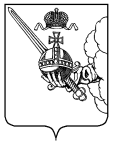 проектКОНТРОЛЬНО-СЧЕТНАЯ  ПАЛАТА  ВОЛОГОДСКОЙ  ОБЛАСТИРЕШЕНИЕ КОЛЛЕГИИ   «___» __________ 2022 г.                                                                                  № ___г. ВологдаОб утверждении Перечня информации о деятельности Контрольно-счетной палаты Вологодской области, размещаемой  на официальном сайте в информационно-телекоммуникационной сети «Интернет»В соответствии с частью 3 статьи 13, статьей 14 Федерального  закона от 09.02.2009 №8-ФЗ «Об обеспечении доступа к информации о деятельности государственных органов и органов местного самоуправления», статьей 5 закона области от 12.04.2010 №2262-ОЗ «Об информационном обеспечении на территории области»,  на основании пункта 5(1) части 1 статьи 16 закона области от 12 июля 2011 года №2574-ОЗ «О Контрольно-счетной палате Вологодской области»КОЛЛЕГИЯ РЕШИЛА:1. Утвердить Перечень информации о деятельности Контрольно-счетной палаты Вологодской области, размещаемой на официальном сайте в информационно-телекоммуникационной сети «Интернет» (прилагается).2. Признать утратившими силу следующие решения коллегии Контрольно-счетной палаты Вологодской области:- от 12 сентября 2012 года (протокол №11(146)п.3) «Об утверждении Перечня размещаемой в информационно-телекоммуникационной сети «Интернет» информации о деятельности Контрольно-счетной палаты Вологодской области»;- от 20 марта 2015 №11 «О внесении изменений в решение коллегии от 12.09.2012 (протокол №11(146) п.3);- от 19 февраля 2016 №4 «О внесении изменений в решение коллегии от 12.09.2012 (протокол №11(146) п.3)»;- от 13 мая 2016 №24 ««О внесении изменений в решение коллегии от 12.09.2012 (протокол №11(146) п.3)»;- от 21 февраля 2018 №2 «О внесении изменений в решение коллегии Контрольно-счетной палаты Вологодской области от 12.09.2012 (протокол №11 (146) п.3)».          3. Настоящее решение коллегии вступает в силу с 1 декабря 2022 года.Председатель                                                                                     И.В. КарнаковаПриложение к решению коллегии Контрольно-счетной палаты                                                                                                                   Вологодской области                                                               от «___» ________ 2022 года № ___ Перечень информации о деятельности Контрольно-счетной палаты Вологодской области, размещаемой на официальном сайте в информационно-телекоммуникационной сети «Интернет»№п/пСодержание информации Периодичность размещения и обновления информации1231Общая информация  о КСП1.1Наименование и структура Контрольно-счетной палаты области (далее также – КСП), почтовый адрес, адрес электронной почты, номера телефоновподдерживается в актуальном состоянии1.2.Сведения о полномочиях КСП, а также перечень законов и иных нормативных правовых актов, определяющих эти полномочияподдерживается в актуальном состоянии1.3.Сведения о председателе, заместителе председателя КСП. Структура КСП. Сведения об аудиторах КСП и возглавляемых ими направлениях деятельностиподдерживается в актуальном состоянии1.4.Информация о составе коллегии КСПподдерживается в актуальном состоянии1.5.Дата, время и место проведения заседаний коллегии КСПне позднее, чем за 3 дня до начала заседания коллегии КСП  1.6.Информация о работе коллегии КСП В течение 5 дней со дня заседания коллегии КСП1.7Перечни информационных систем, банков данных, реестров, регистров, находящихся в ведении КСПподдерживается в актуальном состоянии1.8 Информация об официальных страницах КСП с указателями данных страниц в сети «Интернет»поддерживается в актуальном состоянии1.9.Нормативные правовые акты, определяющие правовую основу деятельности КСПподдерживается в актуальном состоянии1.10. Информация о проводимых опросах и иных мероприятиях, связанных с выявлением мнения граждан (физических лиц)поддерживается в актуальном состоянии2.Информация о нормотворческой деятельности КСП2.1.Нормативные правовые акты, принятые КСП, включая сведения о внесении в них изменений, признании утратившими силу в течение 5 рабочих дней со дня принятия нормативного правового акта 2.2.Сведения о признании судом недействующими нормативных правовых актов КСПв течение 10 рабочих дней со дня поступления судебного решения в КСП2.3. Подготовленные КСП тексты проектов нормативных правовых актов в течение рабочего дня, соответствующего дню направления проекта нормативного правового акта на согласование2.4. Регламент КСП и методические материалы в течение 5 рабочих дней со дня их принятия (утверждения) 2.5.Порядок обжалования нормативных правовых актов и иных решений, принятых КСПподдерживается в актуальном состоянии3Информация о заключенных соглашениях о взаимодействииподдерживается в актуальном состоянии4.Информация о закупках товаров, работ, услуг для обеспечения государственных нужд в соответствии с законодательством Российской Федерации о контрактной системе в сфере закупок товаров, работ, услуг для осуществления полномочий КСПв соответствии с законодательством Российской Федерации о закупках товаров, работ, услуг для обеспечения государственных и муниципальных нужд5.Информация о мероприятиях, проводимых КСП, в том числе сведения об официальных визитах и о рабочих поездках председателя, заместителя председателя, аудиторов КСП и официальных делегаций КСПв течение 3 рабочих дней со дня проведения мероприятия либо завершения официальных визитов, рабочих поездок6.План работы КСП в течение 5 рабочих дней со дня утверждения плана работы7.Информация о результатах проведенных КСП контрольных и экспертно-аналитических мероприятий и выявленных при их проведении нарушениях в течение 5 рабочих дней со дня утверждения отчета о результатах контрольного мероприятия или заключения о результатах экспертно-аналитического мероприятия8.Информация о внесенных КСП представлениях и предписаниях, а также о принятых по ним решениях и мерах  в течение 5 рабочих дней со дня направления указанной информации в Законодательное Собрание Вологодской области 9.Информация о результатах проверок, проведенных в КСПне позднее 5 рабочих дней со дня утверждения результатов проверки10.Тексты и (или) видеозаписи официальных выступлений и заявлений председателя и заместителя председателя КСПв течение 3 рабочих дней со дня выступления11.Отчеты о работе КСП за год Не позднее 10 рабочих дней со дня рассмотрения отчета о работе КСП Законодательным Собранием Вологодской области 12.Сведения об использовании КСП выделяемых бюджетных средствподдерживается в актуальном состоянии13.Противодействие коррупции13.1.Сведения о комиссии по соблюдению требований к служебному поведению и урегулированию конфликта интересов и ее деятельности  поддерживается в актуальном состоянии13.2.Перечень нормативных правовых и иных актов в сфере противодействия коррупции поддерживается в актуальном состоянии13.3.Сведения об антикоррупционной экспертизеподдерживается в актуальном состоянии13.4.Формы документов, связанных с противодействием коррупции, для заполненияподдерживается в актуальном состоянии13.5.Сведения о доходах, расходах, об имуществе и обязательствах имущественного характерав 14-дневный срок со дня истечения срока, установленного для подачи сведений 13.6.Методические материалы (методические рекомендации, обзоры, иные документы методического характера по вопросам противодействия коррупции)поддерживается в актуальном состоянии13.7.Обратная связь для сообщений о фактах коррупции, в том числе сведения о нормативном правовом акте, регламентирующем порядок рассмотрения обращений граждан и способах направления обращений поддерживается в актуальном состоянии14.Информация о кадровом обеспечении КСП 14.1.Порядок поступления граждан на государственную гражданскую службу в КСПподдерживается в актуальном состоянии14.2.Сведения о вакантных должностях государственной гражданской службы в КСП поддерживается в актуальном состоянии14.3.Квалификационные требования к кандидатам на замещение вакантных должностей государственной гражданской службы в КСП поддерживается в актуальном состоянии14.4.Условия и результаты конкурсов на замещение вакантных должностей государственной гражданской службы в КСП поддерживается в актуальном состоянии14.5.Номера телефонов, по которым можно получить информацию по вопросам о замещении вакантных должностей государственной гражданской службы в КСП поддерживается в актуальном состоянии15.Информацию о работе КСП области с обращениями граждан (физических лиц), организаций (юридических лиц), общественных объединений, государственных органов, органов местного самоуправления15.1Порядок и время приема граждан (физических лиц), в том числе представителей организаций (юридических лиц), общественных объединений, государственных органов, органов местного самоуправления, порядок рассмотрения их обращений с указанием актов, регулирующих эту деятельностьподдерживается в актуальном состоянии15.2.Фамилии, имена, отчества должностных лиц, к полномочиям которых отнесены организация приема лиц, указанных в п.12.1 настоящего Перечня, обеспечение рассмотрения их обращений, а также номер телефона, по которому можно получить информацию справочного характера поддерживается в актуальном состоянии15.3.Обзоры поступивших в КСП обращений, а также обобщенная информация о результатах рассмотрения обращений и принятых мерах. ежеквартально16.Взаимодействие со Счетной палатой Российской Федерации, с контрольно-счетными органами субъектов Российской Федерацииподдерживается в актуальном состоянии17.Взаимодействие КСП с  муниципальными контрольно-счетными органами областиподдерживается в актуальном состоянии18.Полезные ссылкиподдерживается в актуальном состоянии19.Публикации в СМИПоддерживается в актуальном состоянии